HEALTH AND SAFETY POLICYVivid Institute of Occupational Safety and HealthVersion 1.2023“Vivid Institute of Occupational Safety and Health” is committed to meeting its responsibilities in health and safety for its own staff, delegates, and staff of other organisations and others who may be affected by its operations. “Vivid Institute of OSH” believes good standards of health and safety is central to businesssuccess. In meeting its responsibilities Vivid Institute of OSH’s complies with all appropriate statutory legislation, approved codes of practice and guidance; all appropriate international legislation and directives and its duty of care enshrined within common law.Vivid Institute of OSHs has the following objectives:-To ensure that work takes place in healthy and safe environments.To ensure a safe place of work is maintained by availability of safe equipment and to ensure that all materials used are safe and do not cause ill health.To provide instruction, information and training promptly to staff member.To ensure consultation is carried out with staff and concerned other parties.To ensure that suitable and sufficient risk assessments are carried out whenever non-routine activities are being carried out and review periodically.To ensure that significant risks are controlled.To ensure work is carried out in accordance with safe methods.To ensure, when necessary, that personal protective equipment is used.To provide suitable procedures for first aid.To review the policy periodically, howeverat least annually.Vivid Institute of OSHs maintains an organizationalstructure which promotes the good standardsof health and safety. This is based on the principles of accountability and is supported by the basic principles of control, communication, co-operation and competence.Vivid Institute of OSHs has suitable arrangements in place to meet all of its objectives.Signed:Managing Director, Vivid Institute of Occupational Safety and Health.Mr. Muhammad Shahid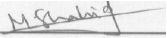 Dated: Jan 5,2023